M/C Meeting held at Bootle CC on Thursday 13th June 2013 at 1.00pm: Present: Eric Hadfield (President); John Williams (Chair); John Rotheram (Cricket  Chair); Chris Weston (Hon Sec); Alan Bristow (Hon Treas); Rob Durand (1st XI and 2nd XI Fixtures Sec) and Rob Roberts (Cr Co Cups Sec). Neil Girvin had given his apologiesThe next meeting will be held at Parkfield Liscard CC on Thursday 9th May 2013 at 6.00pm.DRAFT Agenda to include1	Apologies2.1	Minutes of Previous Meeting & Action Point Items2.2	Matters arising 3	Hon Treas4	Registration Sec's Report5	Fixt Sec's Report      6.1	Publicity & Sponsorship Chair’s Report 6.2 	Website matterslpoolcomp:play-cricket7	Cricket Chair’s Report  8	Club & Ground Chair’s Report9      	LCB / ECB Issues10     	Hon Secretary’s Report 11	A.O.B. 12	Date of Next Meetings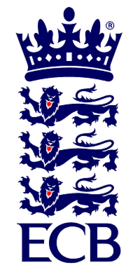 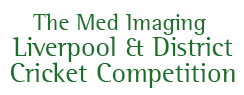 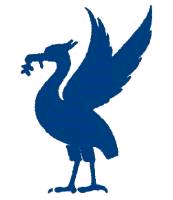 The ECB Premier League in Lancashirewww.lpoolcomp.co.ukAgenda itemRecorded Minutes1     ApologiesPresent were: Eric Hadfield (President); John Williams (Chair); John Rotheram (Cricket  Chair); Chris Weston (Hon Sec); Alan Bristow (Hon Treas); Rob Durand (1st XI and 2nd XI Fixtures Sec) and Rob Roberts (Cr Co Cups Sec). Neil Girvin had given his apologiesThere were no other apologies as all officials were present2.1  Minutes of Previous Meeting  The Chair John Williams signed the minutes of the May 2013 M/C meeting as a true and accurate record of that meeting.2.2Action Point ItemsCW took the meeting through the Action Points.2.3Matters arisingMatters Arising from these Action Points would, as usual, be dealt with mostly en passant2.4Chairman's RemarksJW wished formally to recognise the 12/27 L&DCC people shortlisted for the LCB OSCAs on July 19th, these wereBehind The Scenes:John Lawrence (Orrell Red Triangle)Building Partnerships:Ian Mackay (Alder)Leagues and Boards:Dave Murphy (Med Imaging Liverpool Competition)Chris Weston (Med Imaging Liverpool Competition) Officiating: Umpires and Scorers:Chris RimmerDave Jones (MCUA)Young Volunteer:Jonathan Firth (Southport and Birkdale)Coach of the Year:Gary Greener (Sutton)Andrew Barlow (Ainsdale)Grounds person of the Year:Allan Green (Spring View)Scott Aitchison (Alder)Ian Harrison (Rainford)There was an article on the website3Fixt Sec's Report League Rob D Caldy v SPCaldy was to play SP CC on Sunday 16th JuneS&B v FWHThis date was not finalised, it was to have been on the 4th August. The matter was discussed; the date was to be fixed by 30th June. Rob D would inform them of this.CB v Ormskirk 2nd XIs 04 05 2013.3rd XIs EHThere had been many changes to fixtures; these were collated and posted on the website. Two games had been re-arranged for midweek without permission. EH was to write to them and advise that these were not valid or accepted changes either until the clubs had submitted the required fixture re-arrangement form.Cups Rob R Ainsdale had complained that their website data was not accurate. CW had advised them to get their man to do it, only the club could do this etc and to get a new password from JW if necessary.Dates of finalsMi L&DCC t20      21st JulyEmbee                    11th August16/21s                    18th AugustChester Cup             1st SeptDigman                    8th SepA website posting was needed. Finals Days at Northern CCCW had written to Northern CC supplying all the t20 information as requested. Liverpool CCCW would send the Embee Finals t20 data to LCC as well.U18s eligibilityThis issue had arisen about two weeks ago in respect of 3rd XI eligibility and had been resolved after lengthy email exchanges between M/C and two postings on the website to clarify the position. In short count-back applied to U18s, 3.5 and 3.6 in the playing regulations needed to taken together. There would be further consultation in autumn 2013 with the clubs; a proposal to AGM 2014 to alter this position was likely. This action was already in the running file for AGM 2014Peter McCann and Skelmersdale PMcC had indicated to Rob D that he/they intended making another proposal in respect of cup competitions to AGM 2014. 4      Registration Sec's ReportLists of Residence Qualified playersNG had supplied these (1b, 3 not E and 3E) to CW by the due date at the end of May in spreadsheet form, CW had topped and tailed the spreadsheet and sent it to ECB as required by the Premier League accreditation process. CW had received thanks and an acknowledgement email from Paul Bedford.Ovais YusufThis matter had been dealt with by M/C email and a subsequent posting on the website. We did not provide chits that certified residence status for overseas players.Attempted use of incoming sub pros.This matter had also been dealt with by M/C email and a subsequent posting on the website.NorthernNorthern CC had emailed (M/C?) in respect of the registration of U13/14s. Did we need letters of parental permission too? JW was clear that they did not and ran through the current permissions required "with his LCB age group cricket hat on". They were only relevant for year 8 players; the concept had largely disappeared etc. JW would reply to Northern.5     Hon Treasurer’s ReportFigures of Accountwere notified, as at am 013/06/2013. AB formally circulated around the M/C Current Bank statements. These were noted as current and in agreement with AB information as shared with this and previous meeting.SubscriptionsMaghull, S&B and Norley Hall CCs had not paid their subscriptions as at am 013/06/2013.Northern CC had paid theirs in part. All had been reminded by AB twice: 31/05 and 09/06. If there was no payment by 01 07 2013 the clubs would be fined £50. Fines EH had the spreadsheet fully up to date. M/C was impressed.The matter was discussed and it was agreed that a "top half" of the list should be published. EH would top and tail this, fines would be levied at the end of the season; copies of the full position for a club's fines would be available on request to EH etc. EH would post on the bulletins section of the website.LCBAB had paid the LCB £3,780 block subscription on behalf of the relevant L&DCC clubs. AB had checked the figure most carefully.Name of L&DCC Account in view of sponsorThe name of the Bank Accounts had already been agreed by M/C as needing to remain free of that of any sponsor. As BoS was no longer to be part of Lloyds Bank and is to become TSB, AB would need to find another bank branch from which to operate. It was very inconvenient logistically and AB intended to return to the search for another bank for the L&DCC accounts - perhaps next year.HMRC and member clubsCW had conducted a very low level survey which was showed that a large number of our clubs had been contacted in one way or another. 6     Club & Ground Chair’s ReportUmpire's card's marksMost marks were much better in 2013. All complaint comments on the cards were triggering a response from AB to the club.StHT AB reported that StHT's umpire's card marks had been bad, 11.75 was the lowest for all the 36 clubs. AB had talked to StHT; AB was to contact an xxxx in respect of sending information to the council. A discussion followed, AB was to write to JW who would send this to xxxxx.  Council input was needed to sort out aspects of ground maintenance at Windleshaw Road.The general feeling amongst players was that the right decision had been made in forcing the issue in the winter and requiring Windleshaw Road to be used over Ruskin Drive, 0/8 games had been lost to the weather to date, perhaps 3/8 would have been had lost had Ruskin Drive been continued with and this was appreciated by the players that had spoken to M/C.C&G Inspections 2013CW would be going to Hightown on 17 06 at or about noon to do the inspection of the new clubhouse.Other visits were planned in detailLeigh            Rob R  22 06Old Xavs      AB       29 06Bootle           EH       29 067Publicity & Sponsorship Chair’s ReportSponsors position  JWA formal contract with the new sponsor had been written and circulated to M/C. MI would like to see our junior rep teams in sponsor's logo kit. JW suggested buying the players Comp caps. CW thought this an excellent idea; he had seen the LCB and YCB teams wearing their caps recently in their U12 (?)  rep side games and they looked excellent. The colour of the caps was discussed. It was unanimously agreed they should be a dark blue, this was the Comp's colour and as shown in the Comp ties, with a woven not printed light blue Liver bird logo on the front. 8     Website matterslpoolcomp:Gud Design Update JWThe 4 section front page was in place, the back door had been modified. This was to cost £200. Click through ads down the side bars would follow later.PL charges re our costingsPL charged that the website had cost more than £9k over five years . EH/CW explained that most of this was the £150 pcm no longer paid to PL and he was annoyed no longer to be receiving this. (£150 x 12 x 5 = £9,000 etc)PL and plagiarism (2) We had a policy of not copying anything that appeared first on PL's site. Clubs needed to know that and we told them this when the situation arose. Data on the siteThe first tranche of umpire's cards data on wickets and Spirit had been published using data supplied by AB.play-cricketRemoval of BFS remnants insertion of Mi logosThis needed pursuing, Mi needed adding. CW said he would look into this 9     Cricket Chair’s Report4.07pmAB/JR left the meeting Skelmersdale double cry offs in KO CupThe club sent 4 representatives. TCS Implementation  and Live Update RDThe L&DCC block renewal package with TCS is not activating again was the core of the problem Rob D would chase this with the company Rob D would also pursue the use of dongles for live update. PoM format 2013JW was to circulate his ideas to M/CDisciplinary Report EH EH reported that there had been 7 or 8 (?) L1s so far. They were all on the website. This was much worse than last year. A posting on the website was discussed; JW would draft a note for CW to circulate to the clubs. Rep games JW would write to AB to set out the expenditure involvedU12/U14These fixtures had begun.There were 6 home games.Colts/ IoM fixtures This was in hand .There were 3 games. JW would write to Alder Liverpool and Wallasey.U21s v MCCThis was in hand. CW was up to date with the preparations; we only get one letter from M CC. The day runs like a CCC game.JW would give CW two Rainford CC balls and then claim the cost from L&DCC. CW thought the balls were provided by MCC but would check ( on checking they are)BSM v Oxton gameThere were no detailsFormby/LashingsThere were no detailsSocial mediaThe Ainsdale policy on social media could be copied by the L&DCC for 2014.10   Hon Secretary’s ReportLCB meeting 14 06 13This was at Old Trafford tomorrow at 10.00am. CW and JW were prepared.Distribution of LCB HandbooksThis had been discussed by email. JW had distributed 11 of them CW would take the rest to the MCUA meeting 20 06 2013 and try to get them out that way.11   LCB / ECB IssuesLCB U15s v L&DCC Colts JWThe Colts had beaten the LCB U15sLCB OSCAs 19 07 13CW was nominated so was Dave Murphy. There was a piece on the website.12     A.O.B.Rob R was worried about the sustainability of clubs. CW / JW pointed him to the extensive and very current L&DCC / ECB / LCB / Support England initiatives. We were (i) very much aware of the issue both locally and nationally and (ii) right at the heart of some of these initiatives.13.    Date of Next MeetingsCr Co Mon 2nd July Rainhill CC 7.00pmManagement Committee Thur 11th July Parkfield Liscard CC at either 1.00pm or 6.00pmTHE LIVERPOOL & DISTRICT CRICKET COMPETITIONThe ECB Premier League in Lancashirewww.lpoolcomp.co.uk